Inovasi SIAP SIAGA NGAJURU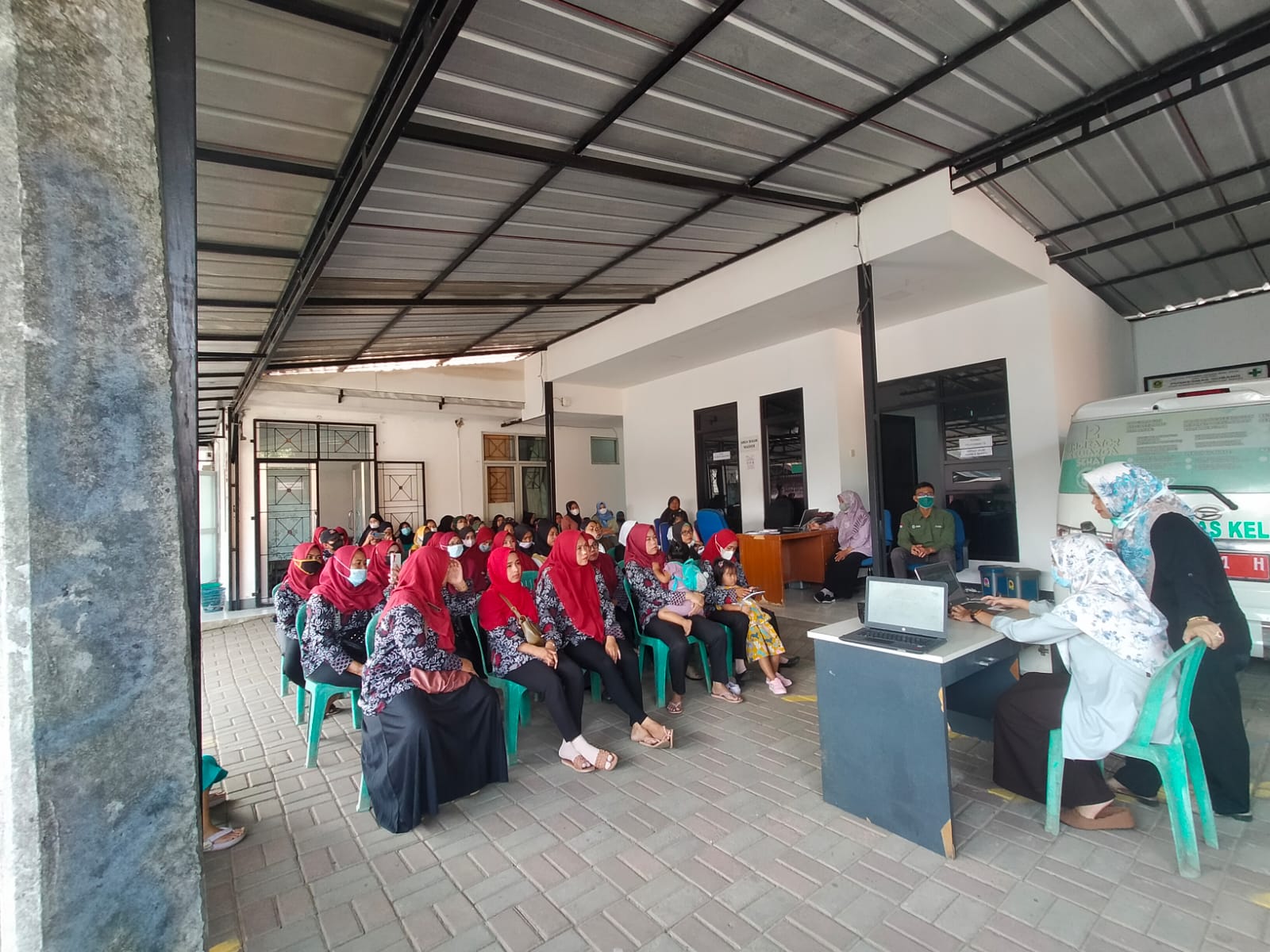 SIAP SIAGA NGAJURU merupakan: inovasi yang dibuat oleh Puskesmas Gobang dengan maksud meningkatkan persalinan di fasilitas kesehatan dan dapat mengurangi angka kematian ibu dan bayi. Siap Siaga Ngajuru melibatkan keluarga ibu hamil, kader, dan linsek. APPOINTMENT (penyuluhan tentang persalinan yang aman dan ditolong oleh tenaga kesehatan di fasilitas kesehatan   )Pemaparan Video visual mengenai  resiko kehamilan dan persalinan, pembagian leaflet sebagai media penyuluhan dan melakukan pendampingan kepada keluarga ibu hamil, kader dan lintas sektoral.KONSULTASI(pelayanan konsultasi seputar kehamilan dan persalinan)      Konsultasi secara langsung tatap muka, kegiatan diskusi dan pelaksanaan tanya jawabEDUKASI (pelayanan edukasi tentang manfaat persalinan yang ditolong oleh tenaga kesehatan dan resiko persalinan yang ditolong  oleh paraji melalui video visual dan leaflet sebagai   media penyuluhanEditor video dari canva, capcut, untuk membuat video penyuluhan.Canva untuk mc   embuat leaflet resiko persalinan.Quisioner  untuk media umpan balik penyuluhan.